Supplemental Online MaterialsTable S1. Fit statistics for the tests of measurement invarianceTable S2. Doubly multivariate repeated measures analysis and follow-up pairwise comparisons. Note: * indicates significant difference at p <.05, ** indicates significant difference at p < .01, *** indicates significant difference at p < .001.Supplemental Figure CaptionFigure S1a to i. Loess functions for differences scores (MIDUS 3-MIDUS 2) of the seven subtests and the two factors scores as a function of age at MIDUS 2.  EM is episodic memory; EF is executive functioning 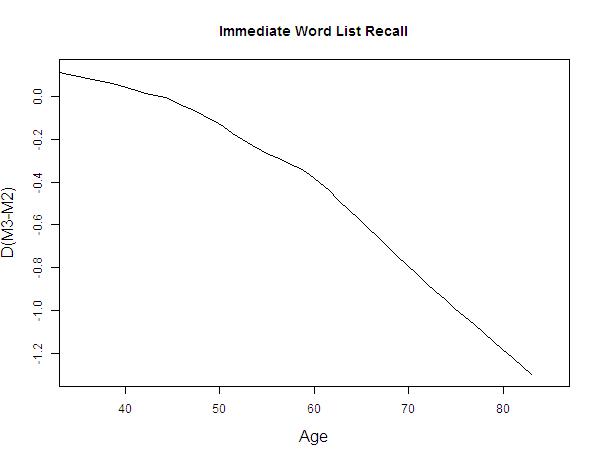 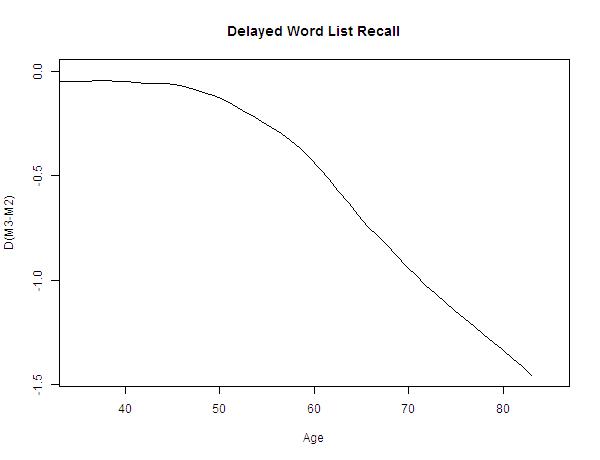 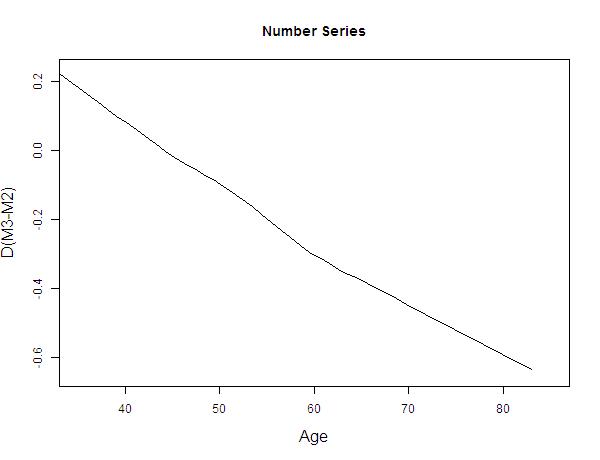 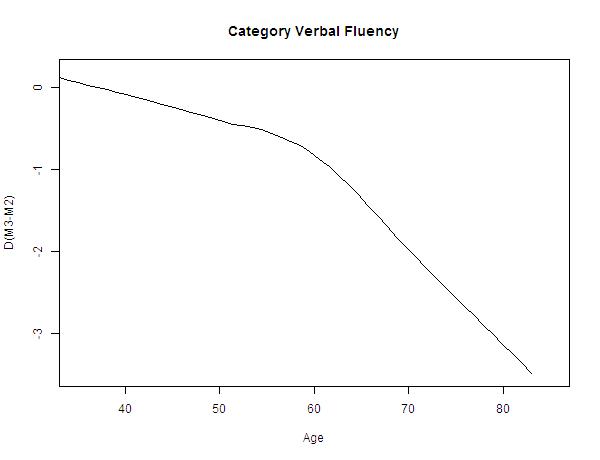 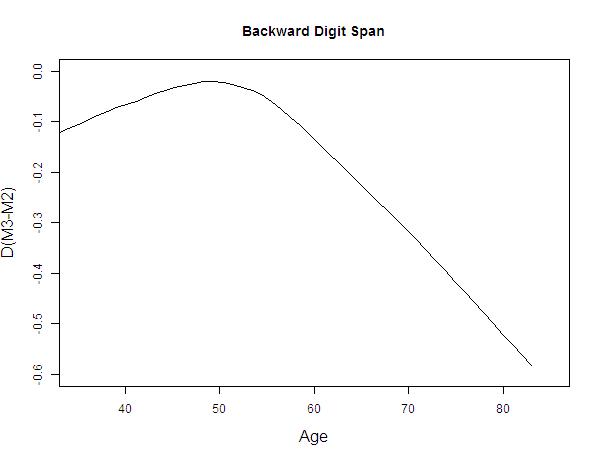 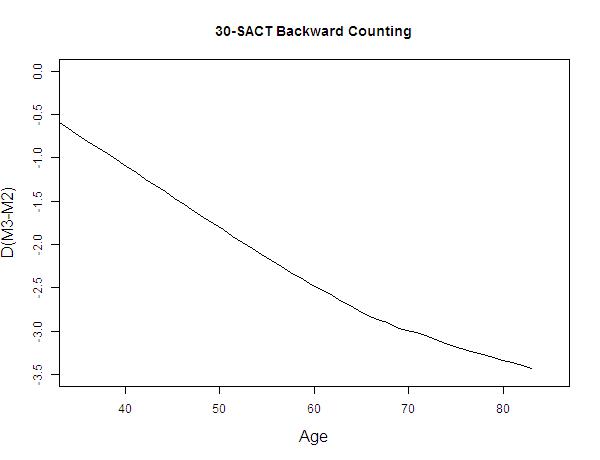 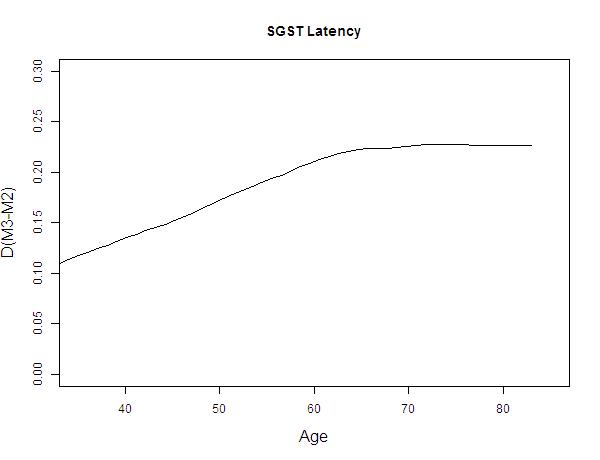 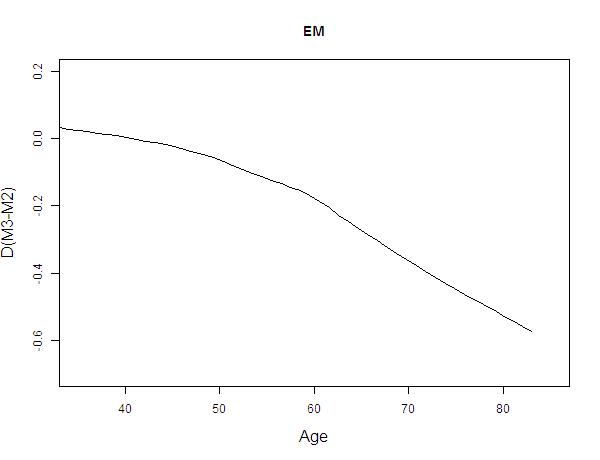 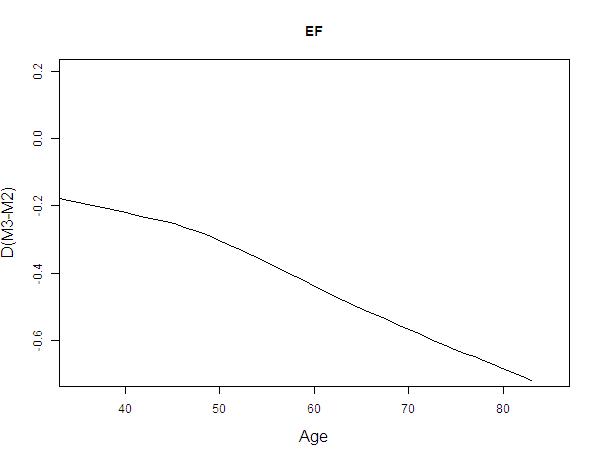 Figure S2. Comparison of Refresher (MR) and MIDUS 3 (M3) Samples for all Subtests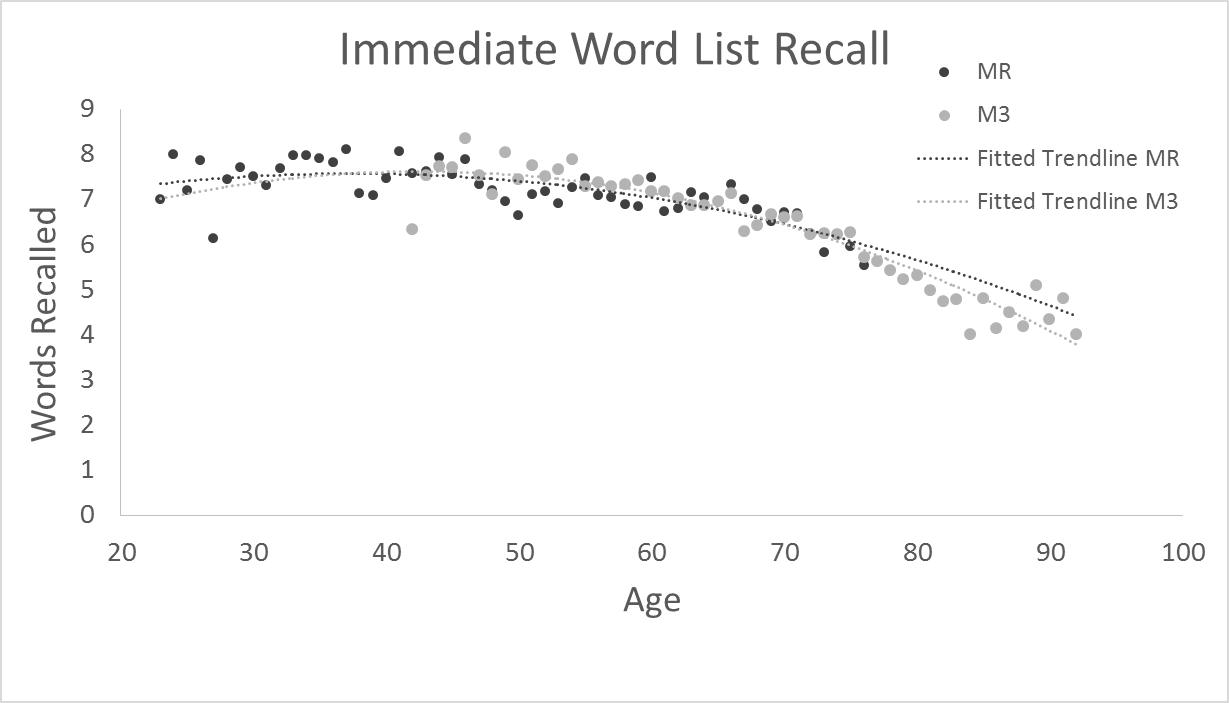 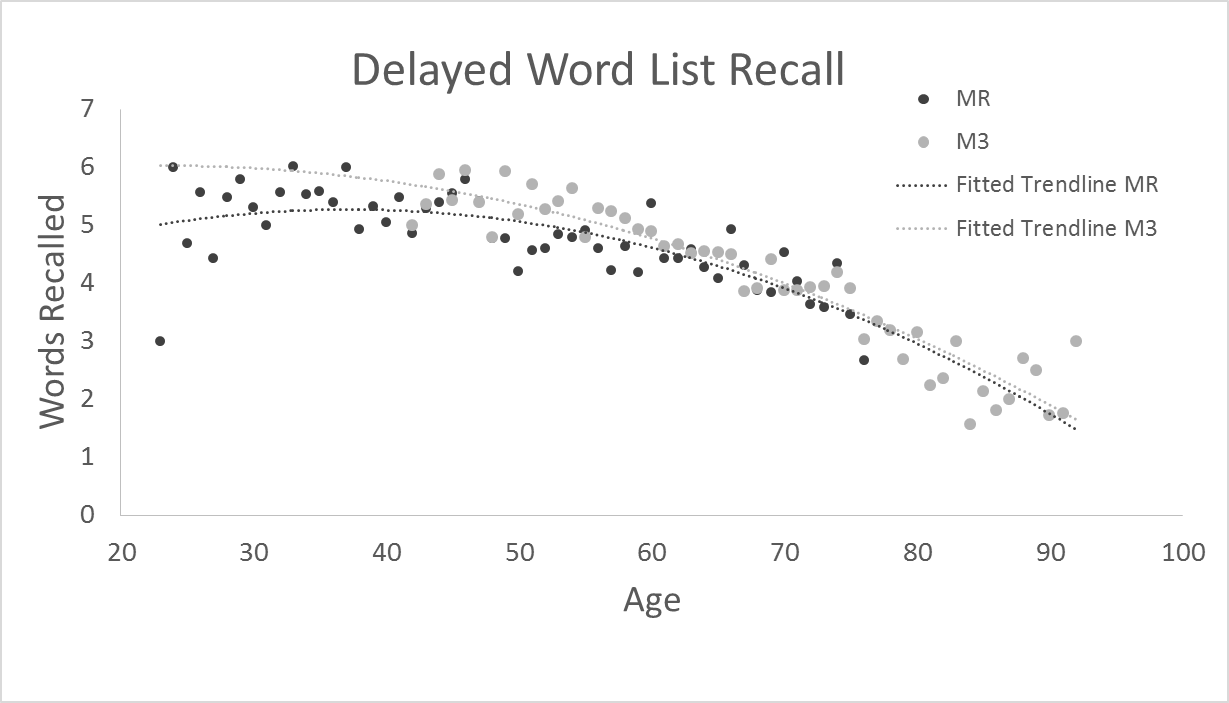 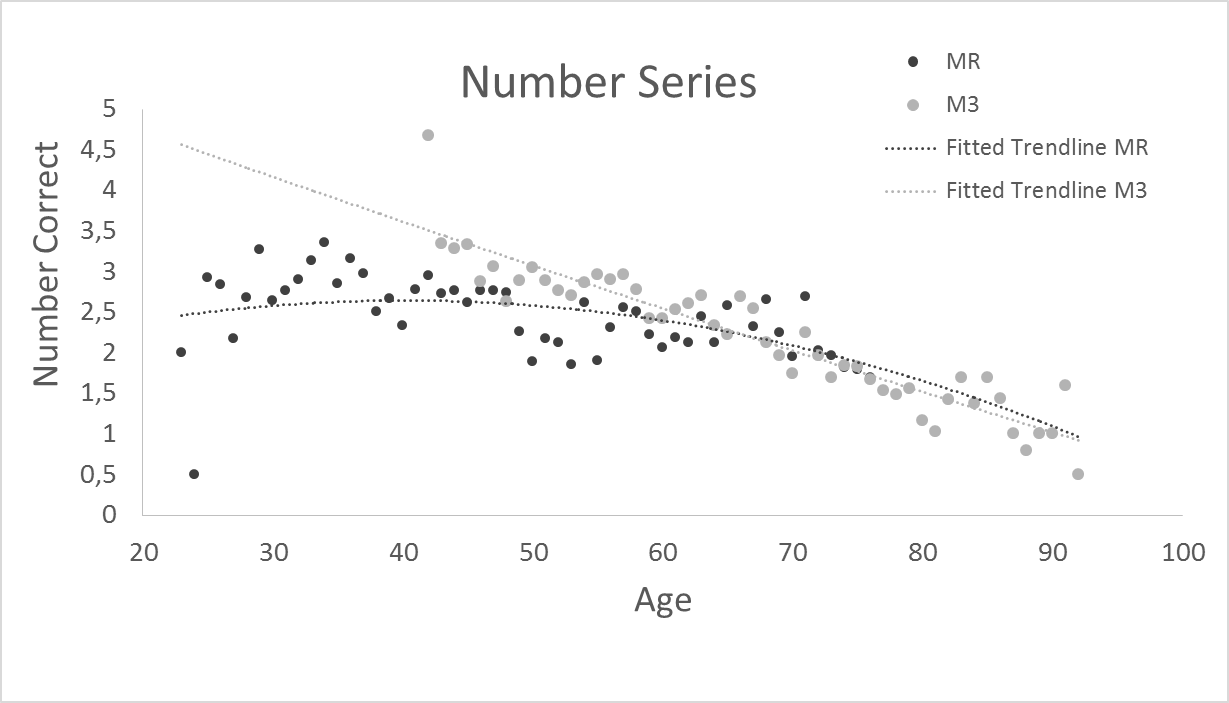 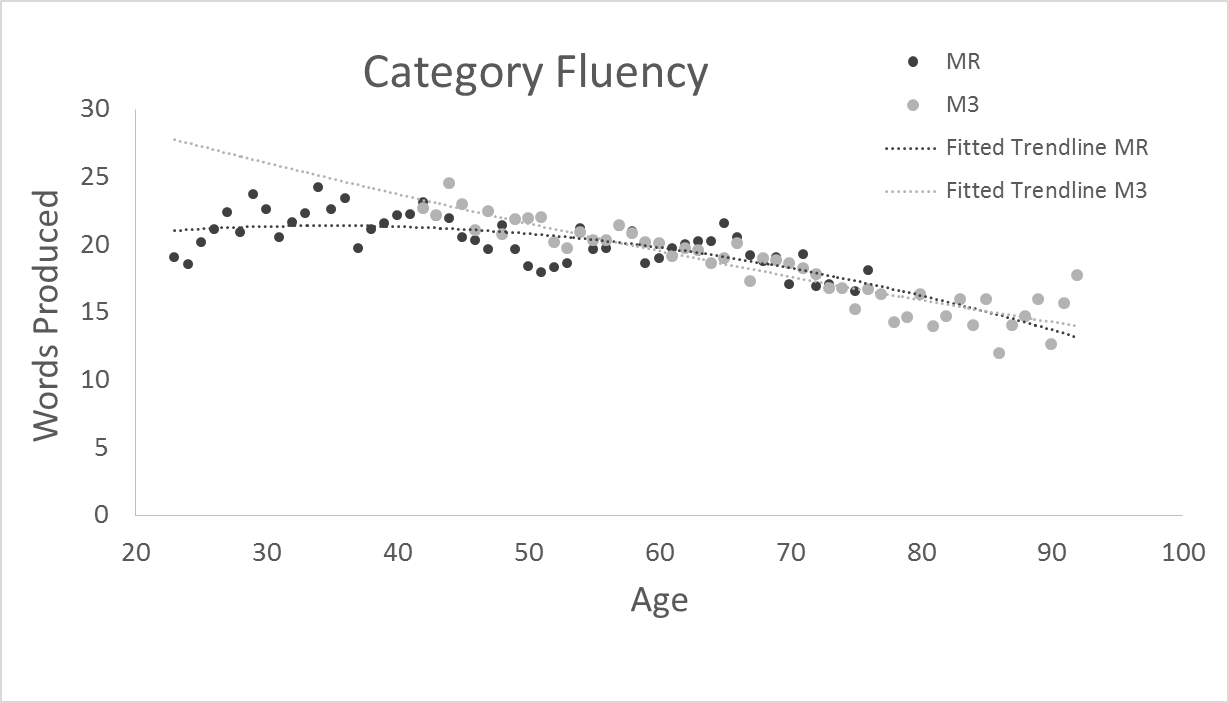 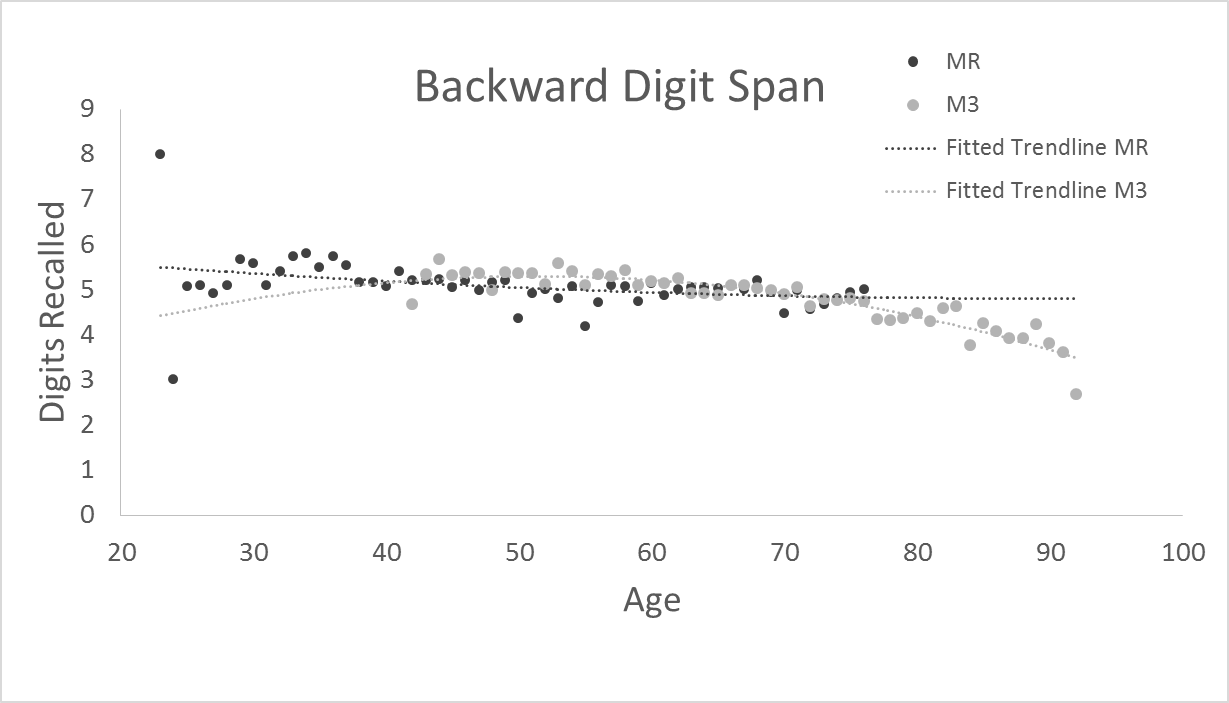 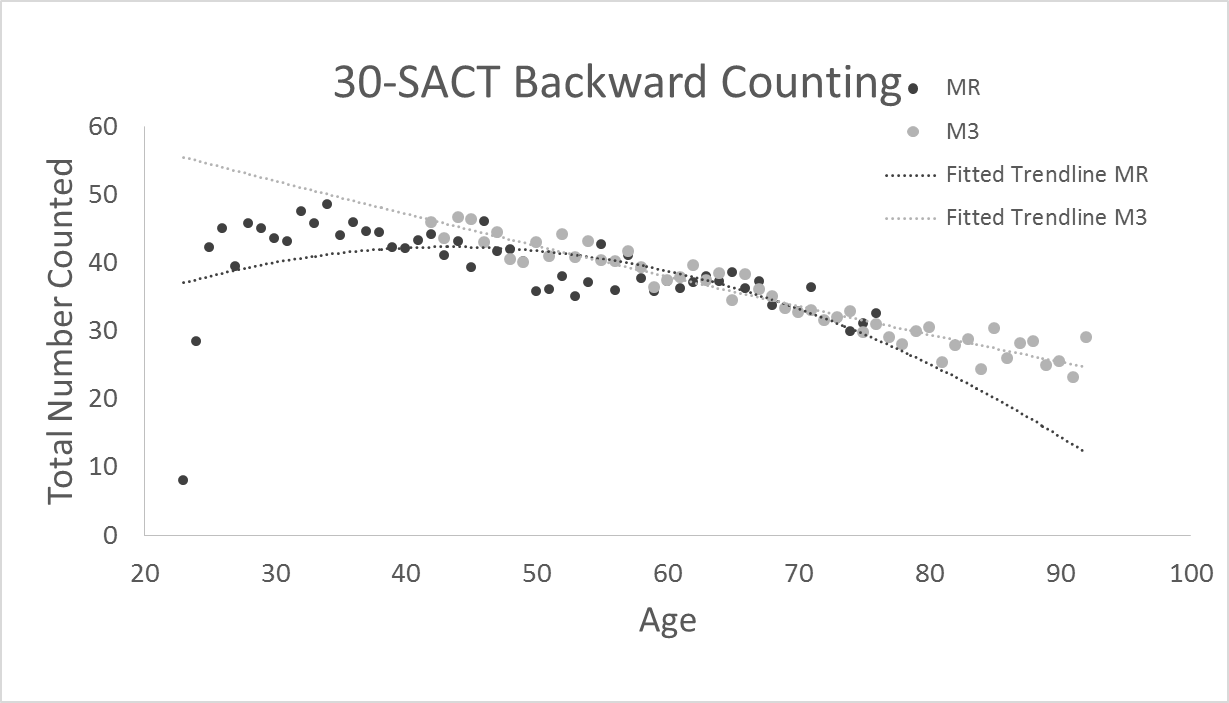 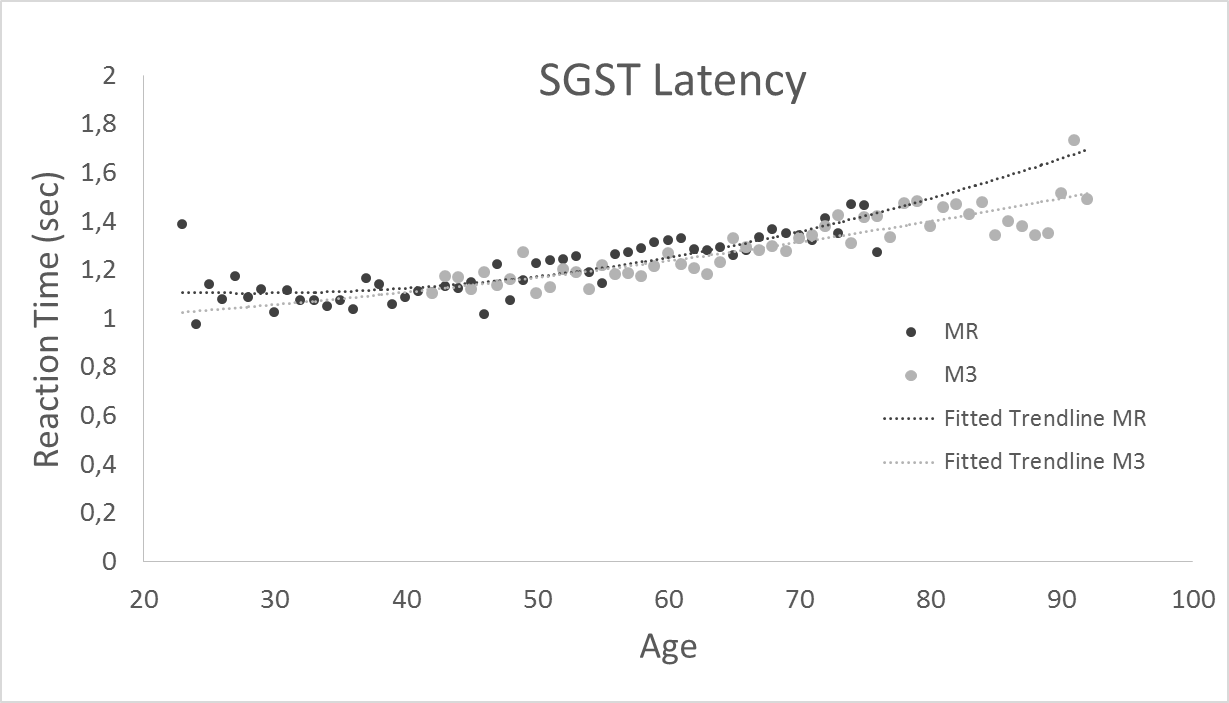 Model (type of invariance)Log-likelihoodpdf RMSEA CFITLIWeak invariance(same factor loadings)-94001.44347548.43720.0400.9670.959Strong invariance (same factor loadings and intercepts)-94464.348401313.04790.0610.9160.903Strict invariance (same factor loadings,  intercepts, and residual variances) -94766.527331301.10860.0580.9170.912Main Effects and InteractionsMain Effects and InteractionsMain Effects and InteractionsMain Effects and InteractionsMain Effects and InteractionsWithin-Age Group Effect of TimeWithin-Age Group Effect of TimeWithin-Age Group Effect of TimeWithin-Age Group Effect of TimeWithin-Age Group Effect of TimeTimeAge X TimeSubtest/Factor X TimeSubtest/Factor X AgeSubtest/Factor X Age X Time30s - 40s40s - 50s50s - 60s60s - 70s 70+ - 80+Wilks' ΛWilks' ΛWilks' ΛWilks' ΛWilks' ΛFFFFFSubtests.83***.94***.87***.92***.98***Immediate Recall0.534.24*10.20***13.00***35.71***Delayed Recall3.710.165.70*18.48***40.45***Number Series0.690.7714.59***56.00***29.87***Category Fluency0.021.6913.87***27.74***41.61***Backward Digit Span1.182.920.038.87***20.19***30-SACT11.22***23.04***100.82***118.37***47.84***SGST37.22***119.15***235.30***240.09***87.48***Factor Scores.86***.95***.96***.98***1.0014.97***15.38***132.38***194.48***217.49***Episodic Memory1.021.0111.19***24.22***66.99***Executive Functioning30.51***68.87***256.48***333.54***236.14***